St Catherine’s Primary School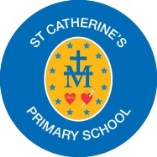 Thursday 7th JanuaryDear Parents/ carersMiss Brogan is leaving P1b  to start her maternity leave. We all wish her the very best and are looking forward to meeting the new arrival! Miss Broadley is going to be covering Miss Brogan’s leave and will be taking the class until the summer holidays. If you have any questions regarding this please don’t hesitate to contact the school. Yours sincerely 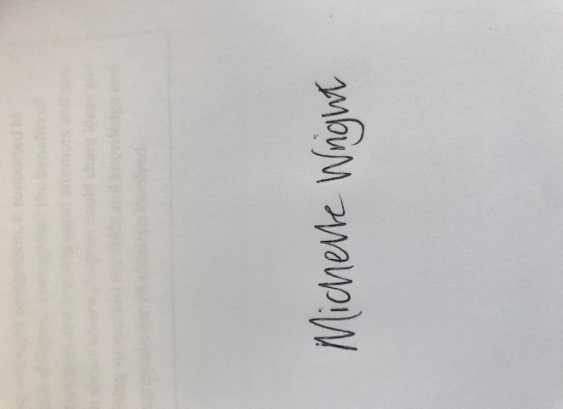  Headteacher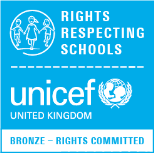 